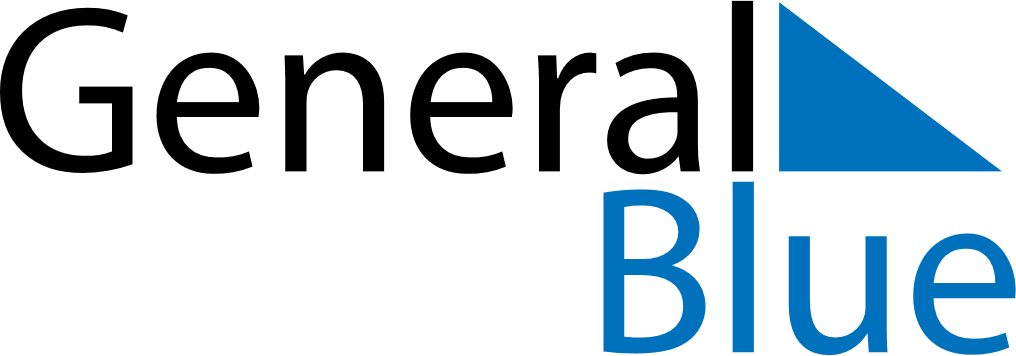 October 2026October 2026October 2026October 2026PeruPeruPeruSundayMondayTuesdayWednesdayThursdayFridayFridaySaturday1223456789910Battle of Angamos111213141516161718192021222323242526272829303031